Poznań, czerwiec 2015r.
Bezpieczne Drogi Poznania – inauguracja programu poświęconego podnoszeniu poziomu bezpieczeństwa na poznańskich drogach oraz budowaniu świadomości komunikacyjnej mieszkańców Poznania.Program „Bezpieczne Drogi Poznania” ma na celu propagowanie wiedzy na temat bezpieczeństwa ruchu drogowego oraz nowoczesnych środków transportu i komunikacji.Program pod hasłem poprawy bezpieczeństwa na drogach i budowania nowoczesnej komunikacji jednoczy działania firm i samorządu na rzecz mieszkańców Poznania.Program swoje działania opiera na diagnozie największych problemów bezpieczeństwa ruchu drogowego w Poznaniu.Centralnym ośrodkiem szkoleniowym, organizującym warsztaty dla firm, rad osiedli i zorganizowanych pod egidą rad osiedli mieszkańców jest Interaktywne Centrum Bezpieczeństwa Skoda Auto Lab.Celem projektu jest, aby każdy mieszkaniec w obrębie poruszanych tematów nie tylko wiedział co i jak ma robić, ale żeby tą wiedzę stosował.Program zakłada szereg działań od pikników, warsztatów, pokazów, po badania i szkolenia.„Bezpieczne drogi Poznania”, to program, który nie jest ograniczony czasowo. Zainaugurowane w czerwcu działania będą prowadzone w cyklach rocznych. Patronat medialny nad programem „Bezpieczne drogi Poznania ” objęło Radio Merkury, telewizja WTK, portal e-poznan.pl oraz magazyn FLOTA.Informacje dodatkowe:Kontekst proponowanych działań:Wg mieszkańców 10 największych problemów BRD  w Poznaniu to:Nieustępowanie pierwszeństwaNiesygnalizowanie manewrówNieumiejętność jazdy na tzw. „zamek”Wolne ruszanie spod światełDługotrwała jazda lewym pasemAgresja – utrudnianie jazdy innym uczestnikom ruchu drogowegoKorzystanie z telefonu i uleganie innym rodzajom rozproszenia Przejście pieszych przez ulicę w miejscach niedozwolonychBezpieczeństwo rowerzystów na drodzeBrak kompleksowego programu edukacyjnego skierowanego do mieszkańcówSzanowni Państwo,startuje projekt „Bezpieczne drogi Poznania”!Umiejętność wczesnego wykrywania i unikania zagrożeń, które występują na drodze jest kluczowe z punktu widzenia bezpieczeństwa ruchu drogowego, znajomość możliwości komunikacyjnych miasta daje gwarancję mobilności mieszkańców –                21 czerwca na dziedzińcu Urzędu Miasta zainauguruje swoje działanie projekt „Bezpieczne drogi Poznania”.Połączone siły środowiska biznesowego i samorządu rozpoczynają program, którego głównymi celami są: poprawa bezpieczeństwa ruchu drogowego, rozwinięcie zdolności komunikacyjnych miasta i promocja alternatywnych środków komunikacji. Projekt prowadzony jest pod patronatem Prezydenta Miasta Poznania oraz ze wsparciem służb: Policji i Inspekcji Transportu Drogowego. Podczas inauguracji 21 czerwca zostanie po raz pierwszy pokazana ścieżka rozwoju kompetencyjnego uczestników ruchu drogowego. Osoby, które przejdą jej skróconą wersję i odwiedzą Interaktywne Centrum Bezpieczeństwa Skoda Auto Lab otrzymają Certyfikat Bezpiecznego Poznaniaka.Dla uczestników wydarzenia został przygotowany szereg atrakcji. PZU przygotowało kino 5d z specjalnym filmem pokazującym jakie są konsekwencje brawury i nieprzestrzegania przepisów. Autostrada Eksploatacja udostępni wóz patrolowy z załogą i informacjami na temat największych autostradowych zagrożeń, a firma Raben udowodni, że transport jest potrzebny każdemu z nas. Osoby zainteresowane będą mogły porozmawiać z psychologiem transportu i sprawdzić swoją kondycję psychofizyczną, tak ważną dla bezpiecznego poruszania się po drogach.Podczas inauguracji do dyspozycji odwiedzających będą instruktorzy Skoda Auto Szkoła. Wykorzystując specjalnie przygotowane eksponaty pokażą, jak należ dbać o swoje bezpieczeństwo poruszając się po mieście, a także poza nim, wykorzystując jako środek transportu samochód i rower.Tego samego dnia, Radio Merkury zaprasza do udziału w Rajdzie Rowerowym, którego start odbędzie się w Interaktywnym Centrum Bezpieczeństwa Skoda Auto Lab, a meta przewidziana jest na dziedzińcu Placu Kolegiackiego. Do wygrania atrakcyjne nagrody!Programu „Bezpieczne drogi Poznania” skierowany jest do  mieszkańców Poznania oraz pracowników zaangażowanych w projekt firm i instytucji. Centralnym miejscem szkoleniowym będzie Innowacyjne Centrum Bezpieczeństwa Skoda Auto Lab. Projekt dzięki zaangażowaniu partnerów ma szansę, by swoim zasięgiem objąć wszystkich mieszkańców Poznania i w realny sposób wpłynąć na ograniczenie wypadków, zmniejszenie liczby ofiar, a także wywołać zmianę nawyków komunikacyjnych, zapewniając tym samym lepsze wykorzystanie komunikacji miejskiej i wzmocnienie akcentu ruchu rowerowego.Inicjatorem projektu „Bezpieczne drogi Poznania” jest Skoda Auto Szkoła, działająca na  rzecz poprawy bezpieczeństwa na polskich drogach już od  ponad 11 lat. W tym czasie przeszkoliła 27000 kierowców a kolejne 79000 osób odwiedziło Innowacyjne Centrum Bezpieczeństwo Skoda Auto Lab. Inicjatorzy głęboko wierzą, że silne lokalne działania, prowadzone w szerokiej koalicji firm i instytucji skierowana do mieszkańców są w stanie dać rzeczywistą poprawę stanu bezpieczeństwa na drogach Poznania. Dodatkowych informacji udziela:
Joanna Kaczanowska
tel. +48 61 893 22 01, tel. kom. +48 602 697 335
e-mail: joannaka@szkola-auto.eu
Adresy www:www.bezpiecznedrogipoznania.plwww.skodaautolab.plwww.szkola-auto.pl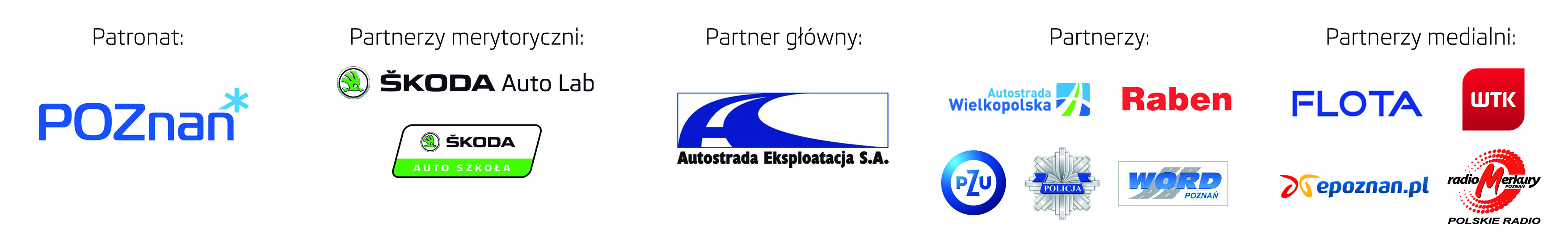 